ZGODA NA UDZIAŁ OSOBY NIEPEŁNOLETNIEJ W XLVII EDYCJI OLIMPIADY WIEDZY TECHNICZNEJOświadczam, że wyrażam zgodę na udział mojej córki/mojego syna ………………………………………………………………………………………………………………………………………………………………………………………………………………………………………………………………………................................................................................................................................................................................................................................................................................................................................................................................................................
należy wskazać imię i nazwisko ucznia/uczennicy, klasę, nazwę i adres szkoły 
w XLVII edycji Olimpiady Wiedzy Technicznej (dalej jako „Olimpiada”) organizowanej przez Federację Stowarzyszeń Naukowo-Technicznych Naczelną Organizację Techniczną   z siedzibą w Warszawie (00-043), ul.  Czackiego 3/5. ……….…………………...  						………..…………………………………………………..  (miejscowość, data) 					             (czytelnie imię i nazwisko rodzica/-ów/ prawnego/-ych opiekuna/-ów) Oświadczam, że są mi znane i akceptuję zapisy Regulaminu Olimpiady Wiedzy Technicznej.Oświadczam, że są mi znane i akceptuję zapisy Terminarza i Opisu Przeprowadzenia Zawodów XLVII edycji Olimpiady Wiedzy Technicznej na rok szkolny 2020/2021Oświadczam, że są mi znane i akceptuję zapisy Regulaminu Platformy dostępnego pod https://owt.enot.pl/Oświadczam, że są mi znane i akceptuję zapisy Polityki prywatności dostępnej pod https://owt.enot.pl/Oświadczam, że wyrażam zgodę na rejestrację mojego dziecka na Platformie https://owt.enot.pl/Potwierdzam, że zapoznałem się z informacją dotyczącą przetwarzania moich danych osobowych oraz  danych osobowych mojego dziecka w związku z jego udziałem Olimpiadzie. ……….…………………...  						………..…………………………………………………..  (miejscowość, data) 					             (czytelnie imię i nazwisko rodzica/-ów/ prawnego/-ych opiekuna/-ów) Informacje dotyczące przetwarzania danych osobowychAdministratorem Pani/Pana danych osobowych jest Federacja Stowarzyszeń Naukowo-Technicznych Naczelna Organizacja Techniczna (dalej jako „Administrator”) Regon: 00051352100000 z siedzibą w Warszawie (00-043), ul.  Czackiego 3/5, www.enot.pl, z którą można się skontaktować za pośrednictwem adresu e-mail: sekretariat@not.org.pl lub pisemnie na wyżej wskazany adres siedziby Administratora. ŹRÓDŁO DANYCHPani/Pana dane osobowe pozyskujemy w związku ze zgłoszeniem udziału Pani/Pana dziecka w XLVII edycji Olimpiady Wiedzy Technicznej. INSPEKTOR OCHRONY DANYCHAdministrator wyznaczył inspektora ochrony danych, z którym można skontaktować się we wszystkich sprawach dotyczących przetwarzania danych. Adres e-mail inspektora ochrony danych to: iod@not.org.pl  ZAKRES PRZETWARZANYCH DANYCH OSOBOWYCHZakres Pani/Pana danych osobowych przetwarzanych przez Administratora obejmuje Pani/Pana imię 
i nazwisko. CELE I PODSTAWY PRZETWARZANIA DANYCH OSOBOWYCHPani/Pana dane osobowe będą przetwarzane w celu: Umożliwienia udziału Pani/Pana dziecka w XLVII edycji Olimpiady Wiedzy Technicznej zgodnie 
z Rozporządzeniem Ministra Edukacji Narodowej i Sportu z dnia 29 stycznia 2002 r. w sprawie organizacji oraz sposobu przeprowadzania konkursów, turniejów i olimpiad.Wypełnienia obowiązku prawnego ciążącego  na Administratorze tj. pozyskania zgody opiekuna/ rodzica dziecka na udział dziecka w Olimpiadzie (art. 6 ust. 1 lit. c RODO).Umożliwienia kontaktu Administratora z Panią/ Panem, w związku z organizacją 
i przeprowadzeniem XLVII edycji Olimpiady Wiedzy Technicznej  (art. 6 ust. 1 lit. f RODO).Ewentualnego dochodzenia, ustalenia roszczeń lub obrony przed takimi roszczeniami przez Administratora, podstawą prawną przetwarzania danych jest prawnie uzasadniony interes realizowany przez Administratora (art. 6 ust. 1 lit  f RODO).ODBIORCY DANYCH OSOBOWYCHPani/Pana dane osobowe mogą być przekazywane: Dostawcom systemów informatycznych i usług IT (w szczególności takim odbiorcą będzie NOT-Informatyka sp. z o.o.).Sponsorom, Partnerom oraz podmiotom, które objęły patronatem Olimpiadę.Członkom komisji centralnych, szkolnych, okręgowych oraz innym podmiotom zaangażowanym 
w organizację i przeprowadzenie Olimpiady np. nauczycielom. Podmiotom świadczącym na rzecz Administratora usługi w szczególności: prawne, księgowe 
i doradcze.Podmiotom uprawnionym z podstawie powszechnie obowiązujących przepisów prawa  do dostępu do Pani/Pana danych osobowych (np. organom władzy publicznej).OKRES PRZECHOWYWANIA DANYCH OSOBOWYCHPani/Pana dane osobowe będziemy przetwarzać przez okres do 3 lat ich pozyskania.  Wskazany okres może zostać przedłużony w przypadku konieczności dochodzenia roszczeń lub obrony przed takimi roszczeniami. PRZYSŁUGUJĄCE PANI/PANU PRAWA  W związku z przetwarzaniem przez Administratora Pani/Pana danych osobowych posiada Pani/Pan następujące prawa związane z przetwarzaniem danych osobowych: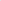 prawo dostępu do swoich danych osobowych, prawdo do przenoszenia danych osobowych, prawo żądania sprostowania/ uzupełnienia swoich danych osobowych, prawo żądania usunięcia swoich danych osobowych, prawo do wniesienia sprzeciwu wobec przetwarzania Pani/Pana danych osobowych ze względu 
na Pani/Pana szczególną sytuację, prawo do żądania ograniczenia przetwarzania danych osobowych.Aby skorzystać z powyższych praw, należy skontaktować się z Administratorem lub IOD.  Jednocześnie informujemy, że korzystanie z w/w praw  może zostać ograniczone lub wyłączne na podstawie powszechnie obowiązujących przepisów prawa do których stosowania jest zobowiązany Administrator.Jeżeli Pani/Pana zdaniem przetwarzanie przez Administratora Pani/Pana danych osobowych narusza przepisy dotyczące ochrony danych osobowych, w szczególności RODO  przysługuje Pani/Panu prawo do wniesienia skargi do organu nadzorczego zajmującego się ochroną danych osobowych, w Polsce do Prezesa Urzędu Ochrony Danych Osobowych (ul. Stawki 2, Warszawa). ZAUTOMATYZOWANE PODEJMOWANIE DECYZJI I PROFILOWANIEW stosunku do Pani/Pana nie będą podejmowane zautomatyzowane decyzje, w tym decyzje opierające się na profilowaniu .PRZEKAZYWANIE DANYCH Administrator nie przekazuje Pani/Pana danych osobowych do Państw trzecich (poza obszarem EOG) oraz 
do organizacji międzynarodowych. OBOWIĄZEK PODANIA DANYCHPodanie przez Panią/Pana danych jest konieczne w celu umożliwienia Pai/Pana dziecku/podopiecznemu udziału w Olimpiadzie. Brak ich podania będzie skutkował brakiem możliwości udziału Pani/Pana dziecka w Olimpiadzie.